项目编号/Project Number:                1、基本信息/ Basic information“*”：样本类型包括新鲜/冷冻组织、全血、血清、血浆、细胞系、FFPE、DNA、RNA、PCR产物、待测序文库等。Sample Types include fresh/frozen tissue, whole blood, serum, plasma, cell line, FFPE, DNA, RNA, PCR product, library ready to sequence, etc.2、样本/Sample1）样本是否有致病传染性（Are the samples infectious）：□ 是YES；□ 否NO2）样本是否具有生物安全性（Whether the samples are biosecurity）：□ 是YES；□ 否NO3）样本是否符合国家法律法规及伦理规范（Whether the samples comply with national laws, regulations and ethical norms）：□ 是YES；□ 否NO4）样本是否可以进行常规采集、运输和处置（Whether the samples can be routinely collected, transported or applied）：□ 是YES；□ 否NO请填写以下原始样本相关的信息：Please fill in the following information about the original sample:“*”：液体单位mL，固体单位mg，细胞数目等。Liquid: mL, solid: mg, cell number, etc.如果有给药等特殊处理请备注说明。If there is any special treatment, please fill in the note column.如果样本是已经抽提好的DNA/RNA或PCR产物等，请继续填写以下内容，否则请直接跳转到“3、文库构建”。如果是自建文库，请直接跳转到“4、高通量测序”。If samples are extracted DNA/RNA or PCR product, please fill in the following. Otherwise, please goto part 3: Library Construction. IF samples are libraries ready to sequence, please goto part 4: High-throughput Sequencing.1）抽提试剂/盒（Extraction reagent/kit）：                                          2）浓度定量方式（Con. quantitative method）：□ Nanodrop, □ Qubit, □ 其他Other3）溶解状态（Elution Fluid）：□ Nuclease-free Water, □ TE buffer, □ Other:            4）如果有质检的电泳图等，可以附在下方，也可以提供附件（If there is any electrophoretic picture, please attach it below or provide attachments）。3、文库构建/Library Construction*：建库类型：DNA-seq, RNA-seq, Hi-C, ATAC-seq, Ampliseq等. 如果要构建多种文库，请用“/”分隔，如：Hi-C/ATAC-seq。（Library Types: DNA-seq, RNA-seq, Hi-C, ATAC-seq, Ampliseq, et al. If you want to build multiple libraries for the same sample, separate with “/”, for example: Hi-C/ATAC-seq.）**：建库方法版本需提前和平台相关人员联系沟通（Please contact with the platform in advance）。4、高通量测序/High-throughput Sequencing如果是自建文库，请继续填写以下内容：IF samples are libraries ready to sequence, please fill in the following:1）建库试剂/盒（Library construction reagent/kit）：                                  2）浓度定量方式（Con. quantitative method）：□ Nanodrop, □ Qubit, □ 其他Other3）溶解状态（Elution Fluid）：□ Nuclease-free Water, □ TE buffer, □ Other:            4）文库是否有特殊情况，如含特定序列 、碱基不平衡、FFPE、高低GC 等，请注明（Please indicate whether the library has special conditions, such as repeat sequence, base imbalance, FFPE, high and low GC, etc.）：                                                     5）是否需要加入平衡文库Phix（Whether need to add balance library Phix）：□ 是YES；□ 否NO。若是则添加比例是（If yes, then percentage is）：       %。6）如果有质检的电泳图等，可以附在下方，也可以提供附件（If there is any electrophoretic picture, please attach it below or provide attachments）。5、其他/Others有特殊要求请注明（If you have special requirement, please remark）：送样人签名（Customer signature）：              课题组长签名（PI/RAP/RaP signature）：              样本接收人签名（Receiver signature）：              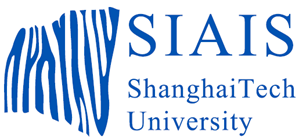 高通量测序送样单High-throughput Sequencing Sample Login Form生物医学大数据平台Biomedical Big Data Platform项目名称/Project Name课题组/Research Group经费账号/Funds Account送样人姓名/Researcher Name送样日期/Date送样人电话/Tel邮箱地址/Email联系地址/Address样本类型/Sample Type*样本数量/Sample Number保存容器/Storage container保存条件/Storage Condition序号No.样本名称Sample Name物种Species性别Gender样本类型Sample Type取样日期Sampling Date样本量*Sample Amount*备注Note*12345678910序号No.样本名称Sample Name浓度Con. (ng/μl)体积Vol. (μl)总量Amount (ng)OD260/280OD260/230RIN备注Note12345678910序号No.样本名称Sample Name建库类型Library Type*建库方法版本Protocol Version**备注Note12345678910序号No.样本名称Sample NamePair-End/Single readPE/SR读长Read Length(bp)文库类型Library Type计划数据量Data Planned(G)备注Note12345678910序号No.样本名称Sample Name浓度Con. (ng/μl)体积Vol. (μl)总量Amount (ng)大小Size (bp)i5Barcodei7Barcode备注Note12345678910